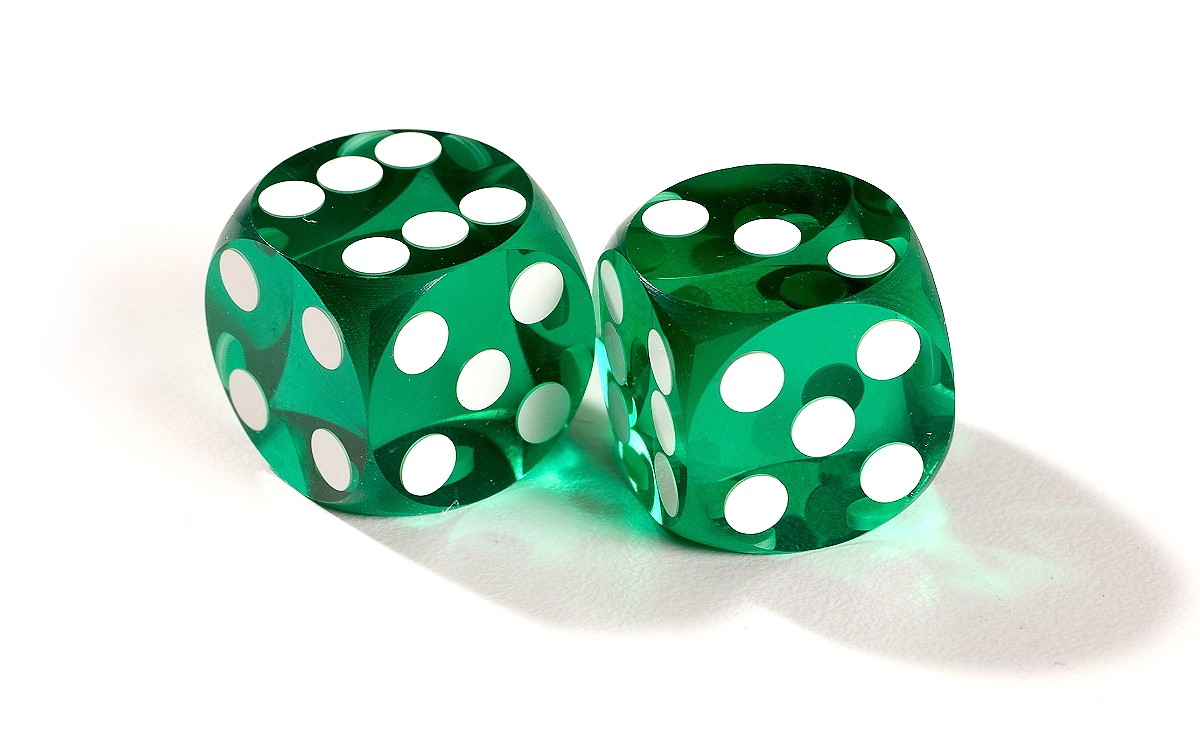 Gamma Chi Annual Bunco PartySaturday March 2ndDoors Open at 9:30 – Starts at 10amCost   $10      Includes  Lunch***Door Prizes and Drawings***Proceeds to Benefit Be The Gift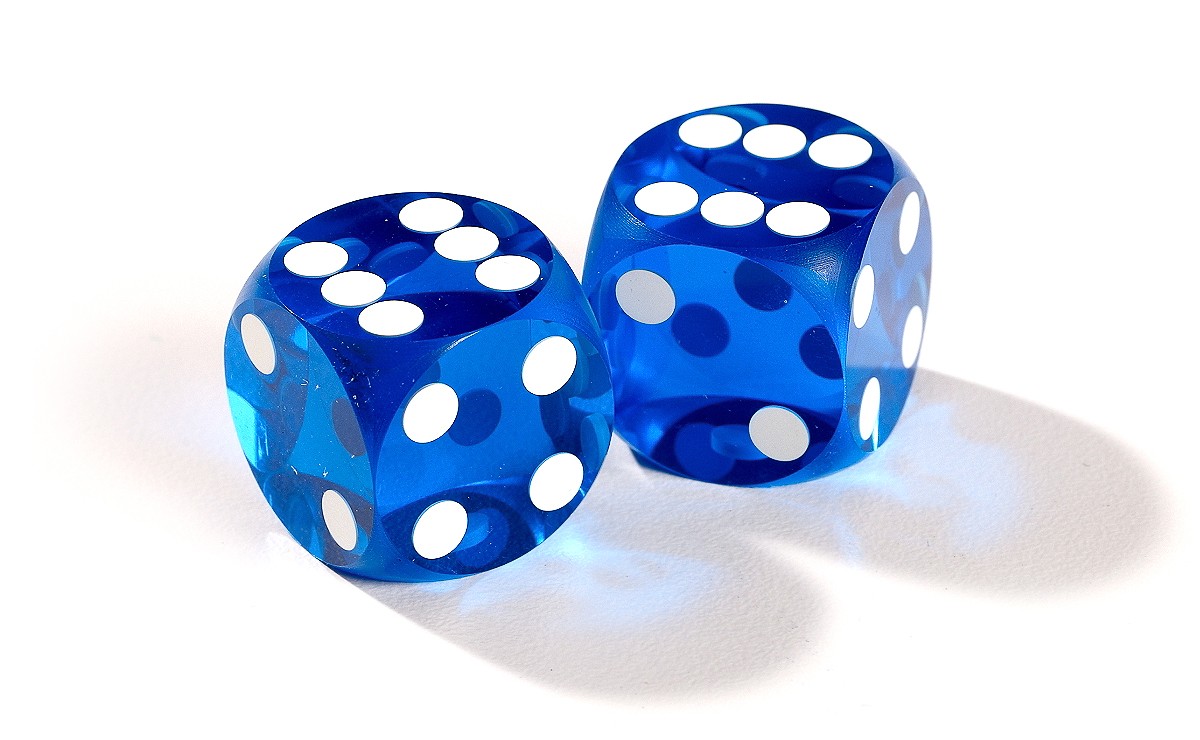 